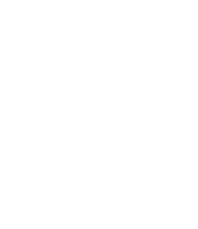 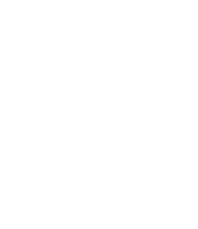 FORORD Formålet med det opfølgende tilsyn er, at institutionen afgiver en rapport i forhold til, hvordan de har arbejdet videre med de arbejdspunkter og udviklingspunkter, der blev vedtaget ved sidste tilsyn. lederen er ansvarlig for at inddrage medarbejderne og bestyrelsen i besvarelsen af rapporten. På baggrund af institutionens rapport samt et møde med lederen, udarbejder den tilsynsførende konsulent en tilsynssammenfatning.   INDHOLD Forord ................................................................................................................................................................1 Indhold ...............................................................................................................................................................2 INSTITUTIONS OPLYSNINGER .......................................................................................................................3 Her beskrives kort hvordan institutionen har struktureret arbejdet i forbindelse med udfyldelse af tilsynsbesvarelsen ..........................................................................................................................................3 Kort status på den nuværende personalesammensætning ...........................................................................3 Institutionens igangværende tilsynshandleplan .................................................................................................4 KIDS OBSERVATIONER ..................................................................................................................................6 DEN GODE HISTORIE ......................................................................................................................................9 KONSULENTENS TILSYNSSAMMENFATNING ............................................................................................10 INSTITUTIONS OPLYSNINGER  Institutionens navn Vuggestuen Tårnbyparken Normering: 48 børn Leder: Luna Schiøth Souschef: Camilla Rohde  Afdelingsleder: Ingen  Bestyrelsesformand: Sandra Nielsen Hvordan har institutionen arbejdet med udfyldelse af tilsynsrapporten Her beskrives kort hvordan institutionen har struktureret arbejdet i forbindelse med udfyldelse af tilsynsbesvarelsen  Rapporten er primært udarbejdet af Luna, da Camilla er opstartet i stillingen som souschef 01.05.22. Rapporten er gennemgået og blevet færdigbearbejdet i ledelsesteamet. Kort status på den nuværende personalesammensætning Her skrives en beskrivelse af hvor mange pædagoger og medhjælpere der er ansatte i institutionen. Hvis der er særlige udfordringer i forhold til personalesammensætningen, kan den skrives her. Der er d.d. ansat 6 pædagoger, 2 PAU-uddannede, 7 pædagogmedhjælpere, 4 vikarer og 1 køkkenansvarlig i institutionen.  Institutionens struktur, med 8-børns grupper, har betydning for fordelingen mellem pædagoger og pædagogmedhjælpere.   INSTITUTIONENS IGANGVÆRENDE TILSYNSHANDLEPLAN   Siden det pædagogiske tilsyn, har institutionen udarbejdet en handleplan på baggrund af de arbejds- og udviklingspunkter der blev udvalgt. I nedenstående afsnit skal institutionen lave en opsummering af, hvordan de har arbejdet med handleplanen, og hvad de har ændret i praksis. (Hele handleplanen sendes til konsulenten)  Arbejdspunkt: 1. Vuggestuen skal genoptage det planlagte mål om, at igangsætte et udviklingsforløb omkring indretning og pædagogiske læringsmiljøer Der har i perioden siden sidste pædagogiske tilsyn, været arbejdet med indretning og pædagogiske læringsmiljøer med følgende opmærksomhedspunkter: Oprydning i bestående legeredskaber og legetøj Mindskelse af mængden af legetøj – fokus på kvalitet i legetøjet Udarbejdelsen af en strategi for indkøb af inventar, legeredskaber og legetøj Indretning af mindre legemiljøer Øgning i bevidstheden omkring visuelle stimuli – og arbejde med fokus på dette Udviklingspunkt: Når vuggestuen går i gang med deres udviklingsforløb omkring indretning og pædagogiske læringsmiljøer, anbefales det, at forældrebestyrelsen inddrages, da det kan være, at forældrene har perspektiver og ideer som medarbejderne ikke er opmærksomme på.  Som beskrevet i handleplanen, er der forud for sidste pædagogiske tilsyn, arbejdet med inddragelsen af forældrebestyrelsen, i arbejdet med indretning og optimering af pædagogiske læringsmiljøer. Denne arbejdsmetode har tidligere været udført med god effekt og er, siden sidste pædagogiske tilsyn, blevet gentaget med en ny konstitueret forældrebestyrelse. Forældrebestyrelsen har udtrykt tilfredshed med denne sparringsmodel.  Der har, siden sidste pædagogiske tilsyn, været stort fokus på strategier for indkøb af nyt inventar, legeredskaber og legetøj. Denne strategi er blevet præsenteret for forældrebestyrelsen. Der har været positive tilbagemeldinger fra forældrebestyrelsen omkring indholdet i denne strategi.  Det er vigtigt, at vuggestuen så snart det er muligt, genoptager arbejdet med at lave aktiviteter på tværs af stuerne, så børnene får mulighed for at danne venskaber på tværs af stuerne. Man kan med fordel starte med de aktiviteter, der kan foregå udenfor.  Arbejdet med aktiviteter og leg på tværs af stuer og etager er, i perioder hvor Covid-19 restriktionerne har tilladt dette, fuldt genoptagede. De er pt. fuldt genoptagede.  Praksis omkring dette punkt ligger meget i tråd ned arbejdet på tværs af stuer og etager, som det sås før indførslen af Covid-19 restriktionerne.  KIDS OBSERVATIONER I forbindelse med det pædagogiske tilsyn, var den tilsynsførende konsulent på besøg i institutionen. Konsulenten lavede observationer i praksis i forhold til kvaliteten af: de fysiske omgivelser, relationer, legeog aktivitetsmuligheder. Dette blev gjort ved brug af et pædagogisk observationsskema kaldet KIDS Ved det opfølgende tilsyn skal ledelsen af dagtilbuddet lave KIDS observationer. Efterfølgende skal ledelsen udarbejde en sammenfatning. Derudover skal ledelsen vurderer, om der er behov for at tilføje flere arbejds- og udviklingspunkter  Sammenfatning af ledelsens observationer Fysiske omgivelser Indendørs Der ses generelt en tilstrækkelig kvalitet i de fysiske omgivelser indenfor. Der er stadig mulighed for optimering af indretningen indenfor. Her kunne de pædagogiske lege- og læringsmiljøer komme  tydeligere til udtryk end det er tilfældet pt. Nogle af grupperummene har mange visuelle stimuli (visuel støj) og flere forskellige zoner for leg, der med fordel kunne være mere tydelige og afgrænsede.  Der kunne med fordel arbejdes endnu mere med roterende og/eller differentierede legemiljøer end det ses pt.  Der ses en god balance mellem rummenes størrelse og børnegruppens størrelse.  Udendørs Der ses en god differentiering i legemiljøerne på legepladsen – her både med områder til aktive lege/aktiviteter med styrkelse af grovmotorikken m.m. og områder med tilgodeseelse af mere rolige lege/aktiviteter med styrkelsen af sociale kompetencer, alsidig personlig udvikling m.v.  Det er rimelig tydeligt for børnene hvad de forskellige legemiljøer tilbyder og børnene søger de forskellige miljøer relevant.  Relationer Barn-voksen relationen Relationen mellem barn og voksen er i meget høj præget af tryghed, tillid, responsivitet og en generel positiv kontakt mellem parterne. Den voksne er god til at lytte til barnet, dets udtryk, initiativer og øvrige udtryk (verbalt og non-verbalt). Børnene giver udtryk for følelser, ønsker, kontaktbehov m.v. med en positiv forventning om, at den voksne vil lytte til deres udtryk.  Pædagogens støtte til børnenes indbyrdes relationer og venskaber Der opleves en personalegruppe, der er gode til at inddrage alle børn i forskellige større og mindre legefællesskaber, med udgangspunkt i barnets udviklingstrin og kompetenceniveau. Den voksne har stor opmærksomhed på egen rolle, rolle som initiativtager og konfliktmægler. Der kunne med fordel fokuseres mere på legens muligheder for inklusion og forbedret socialt samspil – her særligt for børn i udsatte positioner.  Leg og aktivitet Børneinitieret leg og aktivitet Der ses gode muligheder for skabelsen og udviklingen af, samt fordybelse og engagement i den børneinitierede leg.  Voksnes støtte til børnenes leg Den voksne er overvejende aktiv i børnenes leg, som støtte til udviklingen og bevarelsen af børnenes leg.  Der ses i flere grupper børn der er udfordret på generelle sociale kompetencer, med tæt relation til social interaktion og udviklende legefællesskaber. Der kunne med fordel arbejdes mere aktivt med den voksne rolle i de forskellige lege, som støtte for børn i udsatte positioner i legefællesskaberne.  Vokseninitieret leg og aktiviteter Aktiviteter gennemføres med øje for børnenes alder og kompetenceniveau, børneperspektivet (herunder med fokus på børnenes ønsker) og børn i udsatte positioner.  Den voksne er responsiv og ændrer om nødvendigt lege/aktiviteten for at muliggøre deltagelse for alle børn. Gruppestørrelsen er, i mange tilfælde, en positiv faktor og gør arbejdet med at rumme alle børn væsentlig nemmere. Populære aktiviteter kan, ind i mellem, øge gruppestørrelsen, så det kan være mere vanskeligt at regulere legen/aktiviteten til det enkelte barns behov/kompetencer.  Børnene er generelt meget interesserede i den voksnes initiativer og deltager ofte, når der tages initiativ. Ledelsens vurdering i forhold til udviklings- og arbejdspunkter Arbejdspunkt 1 Den (fortsatte) lave score ift. indretning af læringsmiljøer i de indendørs omgivelser, bør medføre et fornyet og øget fokus på dette område. Institutionens små grupperum er en udfordring for dannelse af flere og bedre læringsmiljøer. Der er dog uden tvivl flere uudnyttede muligheder for optimering af dette.  Området har i flere perioder været lavere prioriteret og derfor været mindre progressivt – her primært i perioder, hvor Covid-19 har haft stor betydning for hverdagens praksis.  Institutionen har i 2022 en kompetenceudviklingsdag til gode, hvor indretning og pædagogiske læringsmiljøer kunne være et muligt tema.  Udviklingspunkt 1 Der er arbejdet med inddragelsen af forældrebestyrelsen ud fra allerede etablerede og gode erfaringer før sidste pædagogiske tilsyn. Medlemmerne af forældrebestyrelsen har udvist interesse og været aktivt deltagende, i sparringen omkring muligheder for indretning af institutionen. Forældrebestyrelsen har udvist enighed i og støtte til personalets og ledelsens tanker omkring muligheder for optimering af de fysiske rum. Der arbejdes derfor videre med de samlede betragtninger omkring dette.  Udviklingspunkt 2 Arbejdet med aktiviteter og leg på tværs af stuerne er i perioder, hvor Covid-19 restriktionerne har tilladt dette, fuldt genoptagede. De er pt. fuldt genoptagede. Vi ser et blomstrende venskabsliv på tværs af stuerne, der giver det enkelte barn mere differentierede muligheder for deltagelse i sociale fællesskaber. Vi ser pt. nye og anderledes legekonstellationer, der bliver grundlag for et videre pædagogisk arbejde med fællesskaber til støtte for og inklusion af det enkelte barn.  DEN GODE HISTORIE  Her kan institutionen skrive fortællinger eller observationer fra hverdagen, hvor de oplever at de lykkes med deres arbejde.   Legemiljøer Der er i efteråret 2021 indkøbt tre forskellige sæt legetøj. Der er indkøbt tæpper med motiver på, samt legetøj med tre tilhørende temaer (dinosaurer, bondegård, biler). Tæpperne danner en tydelig fysisk ramme for legen. I indkøbet har der været fokus på dannelsen af tydelige legemiljøer med forskellige temaer.  Sættene har en rotationsordning, hvor der 1 gang ugentligt byttes rundt på sættene mellem de forskellige grupperum.  Børnene benytter sættene, tematikkerne og disses afgrænsning konstruktivt. Der skabes her grobund for et godt miljø, hvori legen har gode betingelser – de ses i kraft af ro fra øvrige leg, aktiv deltagelse i legen, tydelige tematikker, differentierede deltagelsesmuligheder m.v.  Visuel støj Der har i perioden siden sidste pædagogiske tilsyn fortsat været arbejdet aktivt med visuelle stimuli o institutionen. Der er i personalegruppen et øget fokus på valg omkring ophæng (mængde, type og varighed), producenter af det ophængte og samspillet mellem de forskellige visuelle stimuli. Det refleksive valg omkring visuelle stimuli har stor betydning for arbejdet med tydelige lege- og læringsmiljøer. Miljøet bliver nemmere for barnet at navigere hen imod (eller væk fra), når den øvrige visuelle støj mindskes.  Der har været en mindre naturlig udskiftning i personalegruppen, der har været en positiv faktor i dette arbejde Nye venskaber I takt med Covid-19 restriktionernes bortfalden, har vi set et blomstrende venskabsliv på tværs af stuer og etager. Vi oplever en væsentlig forbedret mulighed for, at styrke relationer på tværs ad stuer, som af vidt forskellige årsager er gode for de deltagende børn.  Vi ser pt. nye og anderledes legekonstellationer, der bliver grundlag for et videre pædagogisk arbejde med fællesskaber til støtte for og inklusion af det enkelte barn.  Vi ser også eksempler på spirende relationsdannelse mellem meget forskellige børn, som vi ansatte måske ikke umiddelbart havde forventet at se. Her er børnene stærke og aktive aktører i legen og relationsarbejdet, hvor lysten driver værket – der ses her en virksom kontakt til glæde for de inkluderede parter.  KONSULENTENS TILSYNSSAMMENFATNING  Vuggestuen Tårnbyparken har en forholdsvis ny leder, og pr.1/5 blev der ansat en ny souschef. De skal sammen finde deres ben at stå på, ind i et hus, hvor der er mange medarbejder som har været der i mange år. Det er en styrke at have en stabil medarbejdergruppe, men det kan også være en udfordring, forstået på den måde, at det kan være vanskeligt at ”skubbe” medarbejdere i en ny pædagogisk retning. Det er min vurdering, at der er en stor forståelse for de ledelsesgreb der skal tages fremadrettet.  Ved dette opfølgende tilsyn er der på fineste vis fuldt op på de punkter som der var peget på ved sidste tilsyn. Der er arbejdet med arbejds- og udvklingspunkterne, og ledelsen har kunne dokumenter deres indsats. Når der samlingens med sidste års Kids rapport, så er denne årsrapport nærmest identisk med sidste års tilsyn. Konklusionen på det kunne være, at vuggestuen Tårnbyparken har formået at opretholde den pædagogiske kvalitet, men det betyder også, at de indsatser der har været, ikke kan ses i Kids scoringen, som er lavet ved dette tilsyn. Det giver grobund for at genbesøge de indsatser som der har været, og få lagt en ny handleplan, men det er også hvad der ligger i tråd med leders vurdering. Så konklusionen må være at der fortsat skal stilles skarpt på tydeligere læringsmiljøer. En vej i dette, kunne være at planlægge besøg på andre institutioner, få inspiration af lederkollegaer, og lade medarbejderne gå på tværs af institutioner, og måske ligefrem i praksis opleve en dag i et tydeligere læringmiljø, og ikke mindst hvilken forskel det gør for de børn. Der bør tages nye greb, hvor medarbejderne er mere villige til at eksperimenter med indretningen. Benyt gerne en pædagogisk konsulent ved denne indsats. Nu er der stillet skarpt på et område (læringsmiljøet) som kan forbedres, men på den store klinge, så er der god kvalitet i den pædagogiske praksis i Vuggestuen Tårnbyparken, og der er fra et forvaltningsperspektiv stor tillid til, at ledelse og medarbejdere kan løfte denne opgave fremadrettet. Godt arbejde! Tilsynet er udført den 21-06-2022 af Lise Kaalund (pædagogisk konsulent) 